平成２９年度　鹿児島県看護協会  　認定看護師交流研修会（公開講座）のご案内　特定行為研修制度を活用したキャリアアップ１．ねらい　　１）受講者が特定行為研修制度活用に向けて、認定看護師が特定行為研修を受講することの意義と期待される役割を理解出来る。２）特定行為研修受講で、活動の場が広がりさらなる専門性発揮につなげる活動イメージが出来る。３）県内各施設に勤務する専門・認定看護師間の意見交換を通して,今後の活動の推進に役立てることができる。 ２．主催　　鹿児島県看護協会３．日時　　平成２９年９月２９日（金）１０：００～１６：００４．対象者　　鹿児島県で活動する認定看護師　看護管理者：公開講座　　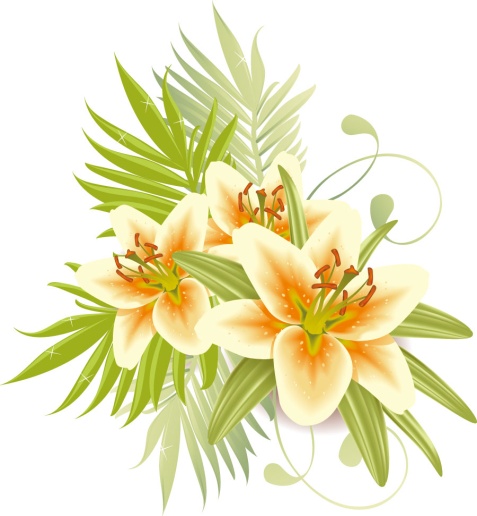 ５．定員　　１００名６．参加費　　会員２，０００円　　非会員５，０００円　　　　　　　　公開講座参加者１，０００円　７．内容　　　１）講演　　　　　①特定行為研修制度の活用及び特定行為研修カリキュラムの紹介　　　　　　講師：日本看護協会看護研修学校　認定看護師教育課程  特定行為研修担当　渋谷　智恵　　　　　  ②特定行為研修制度と認定看護師への期待と活動支援体制　　　　　　講師：鹿児島県看護協会　会長　田畑　千穂子       ２）活動報告～特定行為研修修了者の活動の実際とこれからの展望～　　　　　①公益社団法人鹿児島共済会　南風病院　大山　志保　　　　　②公益財団法人昭和会　今給黎総合病院　下前百合香３）分野別グループディスカッション８．申し込み期間　　平成29年8月１日（木）～9月7日（木）                    ＊当初、教育研修計画冊子で案内した期間を延長して受け付けます。　　　　　　　　　　　別紙申込書に記入して,ＦＡＸで申し込んで下さい。９．プログラム　　　＊分野別グループディスカッション以外は看護管理者を含めた公開講座とします。時　　間内　　　容9：00　受付開始9：50　オリエンテーション10：00　講演①12:00昼食 13：00講演②13:50  休憩14:00  活動報告14:50  休憩15:00～15:40 GW15:40  全体発表16:00  終了特定行為研修制度の活用及び特定行為研修カリキュラムの紹介特定行為研修制度と認定看護師への期待と活動支援体制20分×2題,質疑応答10分分野別グループディスカッション発表・まとめ